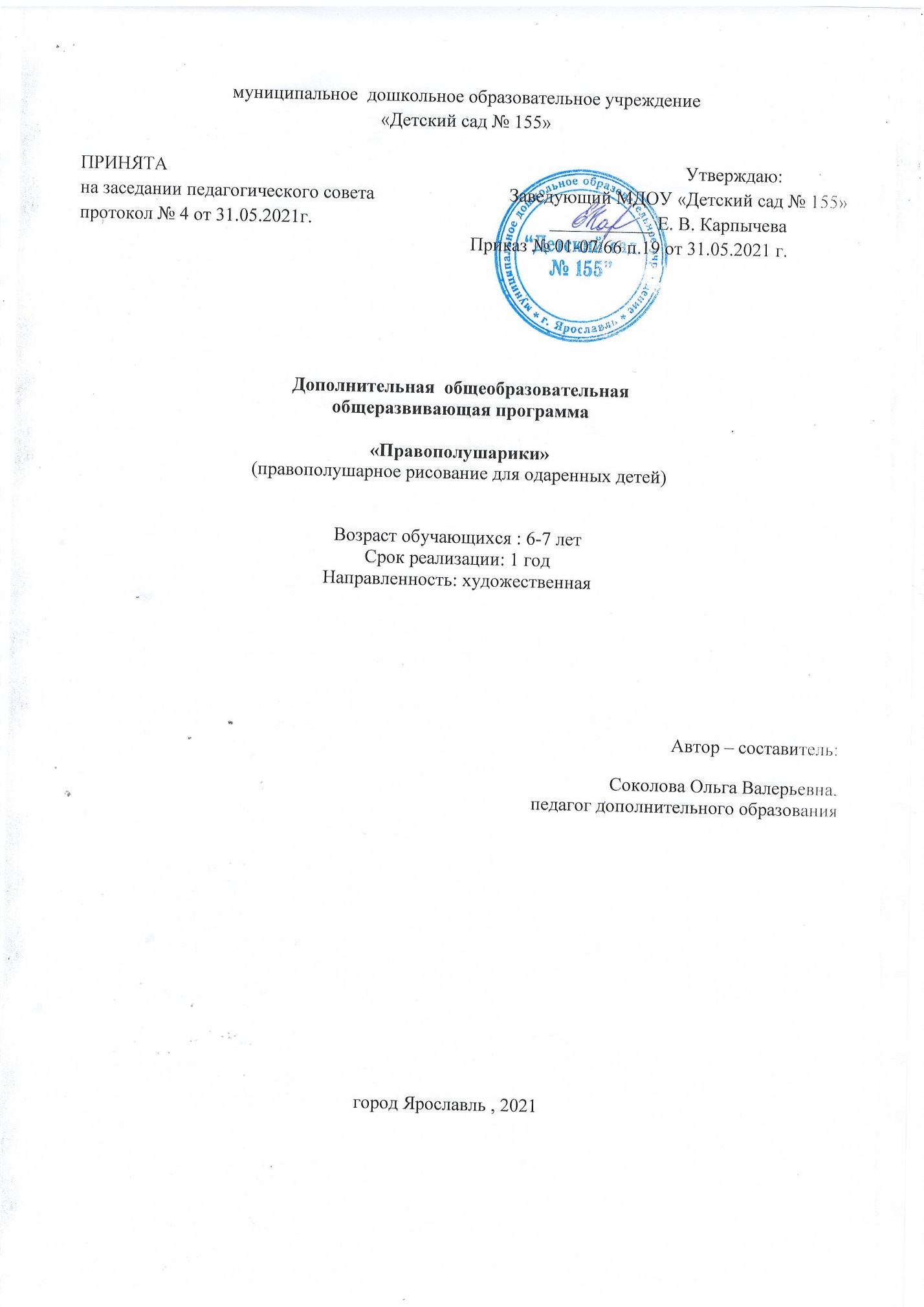 Оглавление:Пояснительная записка _________________________________ 3 стр.Учебный план и календарно - тематический график ________________12 стр.Содержание образовательной программы_________________________14 стр.Ожидаемые результаты освоения программы ________________20 стр.Контрольно-измерительные материалы__________________________21 стр.Список литературы______________________________________22 стр.Приложение____________________________________________23 стр.Пояснительная запискаНормативно-правовая основа для разработки программыДополнительная образовательная программа разработана в соответствии с:Федеральным Законом «Об образовании в Российской Федерации» №273-ФЗ от 29.12.2012, ФЗ №185 от 02.07.2013;Приказом департамента образования Ярославской области  № 47-нп от 27.12.2019  “О внесении изменений в приказ департамента образования Ярославской области” (п.14, п.17)Актуальность программы     Жизнь в нашу эпоху научно-технического прогресса становится все разнообразнее и сложнее, она требует от человека не шаблонных, привычных действий, а гибкого и творческого мышления. Поэтому в современном мире востребованы творческие личности, обладающие способностью эффективно и нестандартно решать новые жизненные проблемы.     Для детей естественно любить рисование красками и карандашом. К сожалению, в системе образования остается все меньше времени на эти вдохновляющие занятия. Дети все больше времени заняты точными науками, что больше стимулирует развитие левого полушария. Между тем, для эффективной работы мозга необходима согласованная работа обоих полушарий.     Гармонизация работы правого и левого полушарий с помощью метода правополушарного рисования не только раскрывает истинный потенциал ребенка и помогает ему легче усваивать материал, но и бережет от перегрузок и стрессов. Дети, у которых сгармонизирована работа обоих полушарий, меньше устают, более работоспособны.     Есть у правополушарного рисования и еще одно заметное преимущество – родителям будет гораздо легче оторвать ребенка от телевизора и компьютера, ведь творчество – это естественная и очень сильная мотивация для развития творческого мышления у ребенка.     Таким образом, если ребенок будет учиться рисовать по данному методу, то гарантирована гармонизация работы обоих полушарий.     Важно помнить, что обучение рисованию  проводится не для того, чтобы стать выдающимся художником (хотя это тоже не исключается), а для того,  чтобы быть гармоничной личностью, чтобы раскрыть в себе весь потенциал, заложенный природой.Направленность программы: художественная.Вид программы: модифицированная.Цель: Раскрыть творческий потенциал обучающихся, раскрепостить их в свободном творчестве, убрать зажимы и блоки в творческой деятельности  средствами технологий правополушарного рисования.Основные  задачи  правополушарного рисования:Развивать правое полушарие головного мозга.Раскрыть творческие способности.Задачи программы:Обучающие:1.Освоить основные навыки правополушарного рисования.2.Обучить видеть края предметов (где кончается один предмет и начинается второй).3.Обучить воспринимать пространства (умение выделять пространство вокруг предмета).4.Обучить воспринимать соотношение предметов и их частей (умение передавать перспективу и пропорции).5.Обучить воспринимать свет и тень (умение видеть и передавать характеристики цвета).6.Обучить воспринимать целостность образа (умение видеть целое и его части).Развивающие:1.Формировать творческое мышление, устойчивый интерес к художественной    деятельности.2.Развивать художественный вкус, фантазию, изобретательность,       пространственное воображение.3.Развивать желание экспериментировать, стимулируя яркие познавательные чувства: удивление, сомнение, радость от познания нового.Задачи воспитания:1.Формировать эмоционально-положительное восприятие окружающего мира.2.Привить любовь и уважение к различным видам искусства.3.Формировать трудолюбие и желание добиваться успеха собственным трудом.4.Воспитывать внимание, аккуратность, целеустремлённость, творческую самореализацию.Новизна. Отличительные особенности программы.В отличие от других, обычных курсов рисования, где придают большое значение технике работы и забывают о том, что все обучающиеся индивидуальны по своей природе, а потому видят мир по-разному, учебный курс «Правополушарики» позволяет убрать все те блоки и зажимы, которые присутствовали в ребенке ранее. Посещая занятия кружка, он постепенно развивает свой талант, о котором родители могут даже и не подозревать!Особенности метода:Упражнения здесь в основном выполняются гуашью. В процессе обучения можно научиться делать картины, мало чем отличающиеся от произведений великих художников. Особый упор делается на пейзажи.В первую очередь,  правополушарное рисование имеет мало общего с академическим художественным образованием. В классических школах больше внимания уделяется именно технике рисования, а в методе правополушарного рисования – художественному видению и восприятию.Второй особенностью является «П-режим». Во время него человек может, не анализируя, сразу переносить свое видение объекта на лист бумаги. Отключается оценка, вы не думаете, а как это должно выглядеть, вы просто рисуете. Принципы и подходы к реализации программы:-Принцип активного обучения – построение процесса обучения  с использованием активных форм и методов, способствующих развитию  у детей самостоятельности, инициативы и творчества (игровые технологии, индивидуально, организация исследовательской деятельности и др.).-Принцип проблемности – ребёнок получает знания не в готовом виде, а в процессе собственной деятельности. -Принцип результативности – предполагает получение положительного результата работы независимо от уровня развития обучающегося.-Принцип психологической комфортности – создание спокойной доброжелательной обстановки, вера в силы ребёнка.-Принцип творчества – формирование способности находить нестандартные решения.-Принцип позитивного взаимодействия с детьми – постоянное поощрение всех усилий ребёнка, его стремление узнать что-то новое и научиться новому; исключение отрицательной оценки ребёнка и результатов его действий; сравнение результатов ребёнка только с его собственными, а не с результатами других детей.Категория обучающихся:Дети  6 - 7 лет  с высоким уровнем развития художественных способностей и уровнем развития выше среднего. (Отбор детей по результатам диагностики художественных способностей  в детском саду).Количество обучающихся: 7-12 детей.Продолжительность обучения :  9 месяцев (сентябрь - май).Место реализации образовательной программы: МДОУ «Детский сад№155» (кабинет ИЗО).Условия реализации программы.Организационные условия:Реализация программы осуществляется за рамками основной образовательной программы ДОУ на платной основе в форме дополнительного  образования.Занятия проводятся 1 раз в неделю во второй половине дня. Материально-технические условия:Помещение для занятий с детьми (кабинет ИЗО)СтолыСтульяМагнитная доскаМультимедиа аппаратура, магнитофонТемпература в помещении не должна быть ниже +21 градуса (имеется график проветривания).Акварельная бумага формата А3Кисти разных размеров, узкие и широкиеКисти для рисования двумя рукамиГуашь, акварель, маркеры, пастель маслянаяПалитраСкотч узкийСтаканчики для водыКадровые условия:Автор-составитель и исполнитель программы – Соколова Ольга Валерьевна, педагог дополнительного образования.Образование: высшее педагогическое. Педагогический стаж работы: 23 года. Методическое сопровождение программы:Занятия включают различные виды детской деятельности:- познавательную,- продуктивную,- двигательную,- коммуникативную.В процессе реализации программы используются различные формы организации занятий.Формы работы с детьми:- игра,- ситуативный разговор,- беседа,- рассказ,- проблемная ситуация,- обследование предмета,- рассматривание картин,- срисовывание.Методы работы с детьми:- правополушарное рисование — способ активного раскрытия творческогопотенциала,- зеркальное рисование,- рисование двумя руками,- поочередное рисование руками,- упражнения, направленные на развитие мыслительных операций, произвольного внимания, памяти,- музыкотерапия — воздействие через восприятие музыки,- кинезеологические упражнения.Методы и приёмы, используемые в работе, соответствуют возрастным особенностям обучающихся.Все занятия проводятся в доступной игровой форме. Часто используются сказочные мотивы, вводятся персонажи-гости, организуются путешествия. Каждое занятие имеет игровое название – тему, которая сообщается детям, и дидактическую тему, на основе которой ставятся цели данного занятия. Приёмы, используемые в работе:1.           Кинезиологические упражнения, направленные на гармонизацию правого и левого полушария взаимодействия.2.           Рисование перевернутых изображений — активизирует правое полушарие мозга, так как левое полушарие «отказывается» его выполнять, потому что не может правильно определить и назвать части перевернутого изображения. К тому же, по мнению левого полушария, перевернутый рисунок выглядит слишком непривычно и необычно, а значит, копировать его не имеет никакой практической пользы.3.            Упражнения на восприятие краев (передачу линий и контуров) - для выполнения этих заданий потребуется быть чрезвычайно внимательным ко всем, даже самым незначительным (по мнению левого полушария) и мельчайшим деталям. Более того, нужно замечать отдельные составляющие каждой такой несущественной детали. Данное упражнение быстро надоест левому полушарию, поскольку его выполнение занимает слишком много времени и этот процесс не может быть описан словами. Как только левое полушарие отключается, за работу начинает приниматься правое.4.           Упражнения на восприятие пространства (передачу негативного пространства) - левое полушарие сразу отказывается их выполнять, потому что негативное пространство — это не предмет, который можно описать или назвать, а всего-навсего пустое место. А пустоты, по мнению левого полушария, недостаточно важны, чтобы тратить на них время. Вот тогда за дело берется правое полушарие, способное воспринимать целостные образы (как фигуры, так и пустоты между ними), и с огромным удовольствием справляется с поставленной задачей.5.           Упражнения на восприятие соотношений (передачу перспективы и пропорций при изображении зданий и интерьеров) - при выполнении этого задания левое полушарие вынуждено столкнуться с ненавистными ему парадоксами и неясностями, ведь в перспективе пропорции и углы изменяются, поэтому кажется, что изображаемые предметы выглядят несколько непривычно. Правое полушарие воспринимает реальность такой, какой она видится, а потому без труда сможет передать в рисунке перспективу и пропорции.6.           Упражнения на восприятие света и тени (передачу характеристик цвета) - включают в себя изображение фигур, образованных игрой света и тени. Нарисованные фигуры являются настолько сложными и неопределенными, что их невозможно выразить и описать словами. По этой причине левое полушарие самоустраняется от выполнения данного упражнения, и к работе приступает правое полушарие, которое обожает сложные задания. Оно с радостью берется за создание трехмерного изображения, образованного переплетением света и тени.Перечень наглядных пособий:Подборка репродукций художников: -Учебно-наглядное пособие. Н.В. Нищева «Четыре времени года». Развитие эмоционального мира и речи дошкольников при рассматривании произведений пейзажной живописи;- Учебно-наглядное пособие. Н. А. Курочкина «Знакомим с натюрмортом»;-Учебно-наглядное пособие. Н. А. Курочкина «Знакомим с пейзажной живописью»;-Учебно-наглядное пособие. Т.Н. Доронова. Дошкольникам об искусстве;- Методическое пособие с дидактическим материалом к программам детского сада и начальной школы. Тема: Времена года.- Пальчиковые тренажеры «Театр озорных зверей»;- Линейки для рисования двумя руками;
- Лабиринты «Полушарные доски»;- Трафареты графомоторные объемные;- Многоразовые карточки для рисования двумя руками;- Карточки «Попробуй повтори». Нейропсихологическая игра;- Видоискатель (самодельный).Учебный план и календарно-тематический графикЗанятия проводятся 1 раз в неделю в течение 9 месяцев (сентябрь-май).Продолжительность одного занятия 30 минут, что составляет 1 академический час.Всего занятий  - 36.  Всего часов - 36.Учебный план:Календарно - тематический график:III. Содержание образовательной программыРаздел 1. Осенние мотивыТеория:  Развивать мелкую моторику, учить действовать двумя руками одновременно, синхронизировать работу полушарий головного мозга.Познакомить детей с жанром живописи — натюрмортом, с его содержанием, средствами выразительности.  Обучать детей составлению композиции натюрморта (выделение в нем композиционного центра, расположение предметов на широкой поверхности «ближе» и «дальше», передача частичной загороженности предметов). Знакомить с понятием света и тени. Научить работать с видоискателем. Продолжать развивать аналитико-синтетические способности детей через использование приема сравнения при обследовании предметов и рассматривании картин. Предоставлять детям возможность выбора разного содержания для изображения в рисунках однородных предметов (кисть ягод смородины, гроздь рябины, гроздь винограда. Познакомить детей с одним из жанров изобразительного искусства — пейзажем, учить при рассматривании выделять такие средства выразительности, как композиция и колорит. Учить передавать в рисунках характерные особенности деревьев разных пород: березы, клена, ели и др., различать деревья по силуэту и кроне, изображать деревья, склоненные под ветром. Формировать умение изображать пейзажи, отображающие разные периоды осени и разную погоду. Развивать умение различать в оттенках цвета его составные: желто-зеленый, желто-оранжевый, красно-оранжевый, зелено-синий и др.  Учить использованию разные материалы для изображения листвы, травы, хвои (кисть щетина, губка, смятая бумага, веерная кисть). Познакомить с понятием «перспектива».Учить создавать разные фоны для рисунка: горизонтальный, вертикальный, диагональный, круглый, мозаичный. Учить красиво соединять цвета для создания фона, без пробелов и грязных пятен.Осеннее дерево.Осенняя аллея.Виноград.Осенний натюрморт.Практика:Игра с пальчиковым тренажером.Лабиринт «Полушарные доски».Работа с видоискателем.Кинезеологические упражнения «кулак, ребро, ладонь».Демонстрационный материал «Пейзажи» и «натюрморты».Рисование на листе формата А3.Кинезеологическая  физкультминутка «Колено -локоть», «Восьмерки».Рефлексия.Раздел 2.  Рождественские картинкиТеория: Продолжать учить создавать разные виды фонов. Продолжать развивать аналитико- синтетические способности ребенка, через использование приема сравнение и обследования предметов и рассматривании картин. Показать способ изображения елей веерной кистью и щетиной. Познакомить с новым способом рисования берез – пластиковой картой и с помощью малярной ленты. Дать возможность выбора способа изображения. Продолжать знакомить с композицией пейзажа. Развивать умение передавать свое видение картины, отражать свое настроение в цвете. Учить изображать огонь и свет от него. Закреплять, полученные ранее, знания о светотени. Развивать межполушарное взаимодействие.1.Березы.2. Свеча.3. Портрет Деда Мороза.4. Деревенский пейзаж.Практика:1. Игры с пальчиковыми тренажерами.2. Линейки для рисования двумя руками.3. Кинезеологические упражнения («Ухо- нос», «Лезгинка»).4. Рассматривание картины, ветки сосны и свечи.5. Рисование на листах формата А3.6. Кинезеологическя физкультминутка  «Колено- рука», «Энергетизатор».7. Рефлексия.Раздел 3. Братья наши меньшиеТеория:Продолжать учить работать над созданием фона. Закрепить круговой способ. Показать приемы рисования кистями для обеих рук. Учить писать симметричнуюкартину сразу двумя кисточками и пальцами одновременно. Учить выделять особенности внешнего вида и окраски изображаемых животных. Учить рисовать мех, перья. Формировать понимание  необходимости обследования предметов и явлений перед их изображением. Развивать внимание. 1.Сова.2. Коты.3. Лебеди.4. Петух.Практика:Игры с пальчиковыми тренажерами.Трафареты объемные.Срисовывание перевернутой картинки.Кинезеологические упражнения («Ладушки», «Лягушки»).Рисование на бумаге формата А3.Кинезеологическая физкультминутка («Крюки», «Сова»).Рефлексия.Раздел 4.  ЦветыТеория:Учить "включать" творческий (правополушарный) режим работы мозга через упражнение «срисовывание перевернутых картинок».Знакомить детей с нетрадиционными техниками изображения цветов. Учить «уходить» от шаблонных способов. Показать способ изображения пальцем объемных бутонов. Учить быстрой технике изображения букета в вазе. Научить создавать новый вид фона от центра к углам. Продолжать развивать мелкую моторику рук, и зрительно –моторную координацию у детей, развивать синхронизацию работы глаз и рук.Пионы.Букет в вазе.Практика:1. Игры с пальчиковым тренажером.2. Графомоторные карточки. 3. Кинезеологические упражнения («Вверх, вниз по лестнице»).4. Срисовывание перевернутой картинки.5. Рисование на бумаге формата А3.6. Кинезеологическая физкультминутка («Перемены»).7. Рефлексия.Раздел 5. Морской пейзажТеория:Продолжать учить "включать" творческий правополушарный  режим работы мозга через упражнение «Зеркальное рисование букв» и упражнение с видоискателем и длительно удерживать состояние вдохновения.
Развивать фантазию, творческие способности; развивать мелкую моторику пальцев, точность движений рук, глазомер; развивать пространственное воображение. Учить изображать морские пейзажи.  Научить рисовать море, отражение на воде, брызги, островки и камни.  Познакомить со способами рисования облаков (кучевых, перистых, грозовых).Парусник на море.Водопад.Практика:Игры с пальчиковым тренажером.Зеркальное рисование букв.Упражнение с видоискателем.Рисование.Физкультминутка кинезеологическая  («Слон»).Рефлексия.Раздел 6.  Скоро летоТеория :Стимулировать активность, самостоятельность, инициативу детей в придумывании содержания. Учить чувствовать характер цветов и создавать свой ​​образ лета. Совершенствовать композиционные навыки: умение создавать композицию на определенную тему (пейзаж), выделять главное, устанавливать связи, располагать изображение на листе.Закреплять приемы работы кистью и красками, умение составлять нужные оттенки цвета. развивать чувство ритма, цвета, композиции.Создать у детей радостное настроение, восторг и удивление от разнообразия красок, цветов лета.1.Пейзаж с бабочками (стрекозами).2. Пейзаж с подсолнухами.Практика:1.Игры с пальчиковым тренажером.2. Карточки для рисования двумя руками.3.Упражнение с видоискателем.4. Рассматривание иллюстраций и картин.5.Рисование.6. Физкультминутка кинезеологическая («Круг, треугольник»).7. Рефлексия.IV. Ожидаемые результаты освоения программыК концу освоения программы обучающиеся:- овладевают основными навыками правополушарного рисования;- умеют видеть, где кончается один предмет и начинается второй;- умеют выделять пространство вокруг предмета,  передавать перспективу и пропорции;- видеть и передавать характеристики цвета, умение видеть целое и его части;- освоили цветоведение, умеют экспериментировать с красками;- самостоятельно составляют сюжеты своих рисунков, способны свободно выражать свой замысел в творческой работе;- получают эстетическое удовольствие от процесса и результата рисования;- расширен и обогащен художественный опыт детей;- сформированы предпосылки учебной деятельности (самоконтроль, самооценка, обобщенные способы действия) и умения взаимодействовать друг с другом; - обучающиеся уверены в своих силах, не испытывают страха перед рисованием;- побуждение обучающихся к творческим поискам и решениям.V.   Контрольно-измерительные материалыФормы аттестации и оценочные материалыДля оценки планируемых результатов применяется текущий и итоговый контроль. — текущий — в середине учебного года (декабрь-январь),— итоговый – в мае.Проводится в форме выставки, обсуждения, просмотра работ. Текущая аттестация оценивает качество усвоения знаний за первое полугодие, освоение программы дополнительного образования. Проводится в форме выставки, обсуждения, просмотра работ. Итоговая аттестация оценивает качество усвоения знаний за второе полугодие, освоение программы дополнительного образования. Проводится в форме выставки, обсуждения, просмотра работ. Аттестация обучающихся проводится по нескольким критериям:Посещаемость занятий в течение отчетного периода — 1-3 баллаКачество исполнения творческих работ — 1-3 баллаТворческий подход — 1-3 баллаОсвоение техник рисования — 1-3 баллаВ соответствии с набранным количеством баллов определяется уровеньосвоения программы:Высокий – 10-12 балловСредний – 5-9 балловНизкий до 5 балловVI.   Литература1. Правополушарное рисование: методика, техники и упражнения Искусство и развлечения Искусство Авт. Анастасия Истомина, 2015г. 2. «Открой в себе художника», Бетти Эдвардс, 1979г.     3.«Ты – Художник» Бетти Эдвардс, 2010г.     4. «Цвет», Бетти Эдвардс 2010г.    5. А.В.Никитина «Нетрадиционные техники рисования в ДОУ. Пособие для воспитателей и родителей». – СПБ.: КАРО, 2007г.6.Ссылка ngch.ru. 7. www naydisebya ru Студия правополушарного рисования8.  Pinterest.comVII. ПриложенияФизкультминуткиПомогают повысить продуктивность мышления, активировав правое и левое полушарие мозга одновременно.Как вы знаете правое полушарие мозга контролирует левую часть тела, а левое полушарие управляет правой частью тела.
Когда мы делаем новые сложные асинхронные движения мы задействуем оба полушария одновременно.Упражнения1.Упражнение «Колено-локоть»Данное упражнение способствует оживлению уставшего от однообразной работы одного полушария мозга и подключению к работе другого.Для выполнения упражнения возьмите лист «А4», и по линейке начертите фломастером по диагонали две пересекающиеся линии. Затем прикрепите лист на стене на уровне глаз, чтобы вам было комфортно смотреть на него.Встаньте напротив изображения, дышите глубоко и спокойно, и выполняйте два простейших действия, знакомых ещё со школы:Дотрагивайтесь до правого колена левым локтем, затем до левого колена правым локтем, сохраняя спину прямой. Необходимо сделать по шесть движений каждым локтем/коленом.Дотрагиваетесь до левого колена левым локтем, затем до правого колена правым локтем, сохраняя спину прямой. Необходимо сделать так же по шесть движений.Повторите первый комплекс.Повторите второй комплекс.Снова повторите первый комплекс.Проделывать упражнение нужно, смотря на нарисованный на листе бумаги крест. Вся процедура занимает не более полутора минут, но эффект даёт просто замечательный – физиологически это проявляется в том, что голова становится «свежей», но на более глубоком уровне упражнение корректирует деятельность правого и левого полушарий мозга. 2. Упражнение «Ухо — нос»Это упражнение на первый взгляд кажется простым. Всего-то и нужно пальцами правой руки прикоснуться к своему носу, а левой рукой взять себя за правое ухо. Затем хлопнуть в ладоши и поменять положение рук: левая — на нос, правая — на левое ухо.На самом деле редко кто справляется с заданием с первого раза, но при регулярной ежедневной тренировке результат обязательно будет. А оба полушария мозга скажут вам спасибо за помощь в координации их работы.3. Упражнение «Энергетизатор»Прекрасное средство для того, чтобы расслабить мышцы шеи и плечевого пояса, измученные сидячей работой. Руки положите на стол и медленно опускайте вниз подбородок, пока он не окажется на груди. Оставайтесь в таком положении несколько секунд, затем, с глубоким вдохом, поднимите голову, запрокиньте, расправьте плечи, максимально раскрывая грудную клетку. Руки по-прежнему остаются на столе. На выдохе расслабьтесь. Повторите упражнение еще дважды.Это упражнение обеспечит приток кислорода в мышечные клетки и активизирует работу вестибулярного аппарата.4.Упражнение «Крюки»Сидя на стуле, максимально выпрямитесь. Скрестите ноги: лодыжка левой ноги должна располагаться поверх лодыжки правой ноги. Соедините пальцы рук в замок - большой палец правой руки должен быть поверх большого пальца левой руки. Выверните ладони наизнанку, чтобы они оказались перед грудью. Прижмите к нёбу кончик языка и задержитесь в таком положении на несколько минут, глядя прямо перед собой.5.Упражнение «Сова»Правой рукой возьмитесь за левое плечо и медленно поворачивайте голову слева направо, разминая мышцу. Повернув голову до упора вправо, выдохните. На выдохе сожмите пальцы и произнесите «Ух!», как можно сильнее при этом раскрыв глаза. Голову поворачивайте из стороны в сторону несколько раз, меняя руки.Упражнение позволяет снять напряжение мышц, стимулирует творческое мышление и речь.6. Упражнение «Перемены»Одна рука согнута в локте, пальцы собраны в кулак, другая ладонь параллельна полу. И мы меняем руки. Вначале можно делать медленно, на той скорости которая комфортна.7.Упражнение «Слон»Голову прижать к левому плечу, вытянуть в сторону левую руку пальцами вперед и затем рисовать в воздухе горизонтальную восьмерку — начиная от центра, затем вверх против часовой стрелки. Глазами при этом отслеживать движение кончиков пальцев. Повторить 3 раза, затем поменять руку и положение головы.Упражнение «Слон» считается наиболее эффективным, так как при его выполнении задействованы все участки мозга.Ум, как и тело, поддается тренировке, а для достижения результата важна регулярность. Для данной зарядки не требуется ни инвентарь, ни форма, ни специальное помещение, достаточно просто запомнить упражнения, которые больше всего понравились, и, когда выдастся свободная минутка, понемногу тренироваться.8.Упражнение  «Треугольник и круг» Развести руки в стороны. Левой рукой нужно чертить в воздухе треугольник, а правой чертить круг. Вот это действительно сложное задание. И чтобы получить треугольник и круг, вам потребуется немало времени, возможно, даже несколько подходов.Вот такой комплекс  позволит  повысить скорость и эффективность мышления. А если днем вы изучаете иностранный язык или у вас другие иностранные нагрузки или стресс, тогда такой комплекс позволит вам сконцентрироваться и придти во внутреннюю гармонию.Упражнения для перехода в П- режим (провополушарный).Оригинальность и непонятность этих упражнений помогает отключать логику.1.Рисование одновременно двумя рукамиРисование используя то правую, то левую руку, прописывание букв в зеркальном отображении и много чего, что кажется на первый взгляд полной ерундой позволяет раскрыть детям мир волшебного полета фантазии.2.Кверху ногами Есть очень интересный способ, чтобы улучшить восприятие для техники правополушарного рисования. Нужно выбрать любой рисунок, где есть только контуры и больше ничего, как в детской раскраске. Затем перевернуть изображение и перерисовывать его кверху ногами. Левая часть мозга плохо воспринимает перевернутую картинку, поэтому рисовать будет очень сложно. Нужно просто копировать линии, как они есть. Следите за расположением черт относительно листа и других частей рисунка. Не нужно сначала переносить общий контур рисунка, а потом прорисовывать мелкие детали. Малейшая ошибка в этом случае приведет к нарушению всей композиции. Можно прикрыть часть изображения рукой или другим листом бумаги, чтобы воспринять только ту часть, которая рисуется сейчас. Если внезапно пришло осознание того, что каждая линия - это всего лишь часть единой картины, и рисование превратилось в собирание пазла из них, значит, правое полушарие заработало. Но это хрупкое состояние очень легко нарушить.3.Контурное рисование Это еще одно задание на правополушарное рисование. Для этого нужен карандаш, листок бумаги и скотч. Скотчем крепим бумагу к столу и поворачиваемся боком так, чтобы рабочая рука осталась на столе. Пальцы другой руки складываем вместе, чтобы образовалось множество мелких складочек и морщинок, и кладем на колени. Вам должно быть удобно. Сидеть так придется, не шевелясь. Засекаем 5 минут. После начала отсчета на листок смотреть уже нельзя. Глаза очень медленно должны проходить по линиям складок на руке. Скорость - примерно 1 мм в секунду, не быстрее. Другая рука, в которой карандаш, повторяет движение глаз на листе бумаги. Продолжайте неотрывно рисовать в этой манере, пока не сработает таймер. За результат переживать не нужно, в этом задании достичь точности изображения - не главное. Во время упражнения может возникнуть проблема - либо глаза будут двигаться слишком быстро, либо рука - забегать вперед. Главная цель - добиться синхронизации зрения и движения карандаша. Задание предназначено для того, чтобы максимально усилить зрительное восприятие. Можно продолжить занятие с комком бумаги, драпировкой на стуле и другими предметами, с множеством разнонаправленных линий. Уже после нескольких повторений мир начинает выглядеть совсем иначе 4.Видоискатель Для нового упражнения нужен вспомогательный инструмент – видоискатель. Он состоит из картонной рамки и вставляющегося в него прозрачного пластика или стекла.  Нацеливаем видоискатель на выбранный объект, это снова может быть рука. Закрепляем его, чтобы не шевелился, и принимаем удобную позу. Во время упражнения двигаться должна только рабочая рука, и ничего больше. Закрываем один глаз, чтобы картинка не расплывалась. Перманентным маркером обводим прямо по стеклу все линии и контуры предмета в видоискателе. Это еще один способ научиться видеть предмет и рисовать именно его, а не символ. Следующий этап – перенесение изображения со стекла на бумагу. Делать это нужно строго по линиям, как в упражнении по рисованию кверху ногами.  С современным образом мышления очень сложно избавиться от стереотипов и начать видеть мир таким, какой он есть на самом деле. Игры и упражнения для тренировки полушарий мозга.Лабиринты «полушарные доски».Развивающая игрушка. Предназначена для тренировки полушарий головного мозга. Игра в лабиринт обеими руками развивает взаимодействие и синхронизацию работы левого и правого полушарий головного мозга. В результате развивается координация движения рук, мелкая моторика, восприятие, долгосрочная память.Как играть: нужно взять бегунок одной рукой и провести его в конец лабиринта, затем повторить действие для другой руки, потом повторить двумя руками одновременно.Трафареты объемные.Тренировка обеих рук, а значит и гармоничное развитие обоих полушарий.Как играть: Восприятие контура узора. Слежение пальчиком по узору. Повторение узора пальчиком в воздухе. Сначала пальчиком одной реки, затем второй рукой и обеими одновременно.Линейки для рисования двумя рукамиИгра для развития двух полушарий мозга и активизации познавательных процессов.Как играть: Восприятие контура узора. Слежение пальчиком по узору. Сначала  пальчиком одной реки, затем второй рукой и обеими одновременно. Затем взять карандаши, и, вставив его в лабиринт  ,обвести узор Карандашами одновременно двумя руками.Графомоторные карточки и многоразовые карточки для рисования двумя руками.Игра для развития двух полушарий мозга и активизации познавательных процессов. Включенные в альбом упражнения способствует развитию и закреплению зрительно –моторной координации у детей, развитию синхронизации работы глаз и рук, графомоторных навыков. Подобран специальный комплекс заданий для формирования межполушарных взаимодействий, состоящих из симметричных рисунков, которые нужно одновременно обводить двумя руками. Пособие включает в себя 32 ламинированных карточки с цветными рисунками многоразового использования. Для работы понадобятся маркеры различных цветов.№Тема разделаОбщее количество  часов                 Из них                 Из них№Тема разделаОбщее количество  часовТеория Практика1Осенние мотивы.Осеннее дерево.20,251,752Аллея.20,251,753Виноград.20,251,754Натюрморт.20,251,755Рождественские картинки. Березы.20,251,756Деревенский пейзаж.20,251,757Рождественская свеча.20,251,758Портрет Деда Мороза.20,251,759Братья наши меньшие. Сова.20,251,7510Лебеди.20,251,7511Влюбленные коты на крыше.20,251,7512Петух на заборе.20,251,7513Букет в вазе.20,251,7514Пионы.20,251,7515Морской пейзаж с парусником.20,251,7516Водопад.20,251,7517Пейзаж с бабочками.20,251,7518Дом с подсолнухами.20,251,75                                         Итого:364,531,5№                         Тема занятияКол - во часов/Календарный месяц1Осенние мотивы. Осеннее дерево. 1-е занятие.1сентябрь2Осеннее дерево. 2-е занятие.1сентябрь3Аллея. 1-е занятие.1сентябрь4Аллея. 2-е занятие.1сентябрь5Виноград. 1-е занятие.1октябрь6Виноград. 2-е занятие.1октябрь7Натюрморт. 1-е занятие.1октябрь8Натюрморт. 2-е занятие.1октябрь9Рождественские картинки. Березы. 1-е занятие.1ноябрь10Березы. 2-е занятие.1ноябрь11Деревенский пейзаж. 1-е занятие.1ноябрь12Деревенский пейзаж. 2-е занятие.1ноябрь13Рождественская свеча. 1-е занятие.1декабрь14Рождественская свеча. 2-е занятие.1декабрь15Портрет Деда Мороза. 1-е занятие.1декабрь16Портрет Деда Мороза. 2-е занятие.1декабрь17Братья наши меньшие. Сова. 1-е занятие.1январь18Братья наши меньшие. Сова. 2-е занятие.1январь19Лебеди. 1-е занятие.1январь20Лебеди. 2-е занятие.1январь21Влюбленные коты на крыше. 1-е занятие.1февраль22Влюбленные коты на крыше. 2-е занятие.1февраль23Петух на заборе. 1-е занятие.1февраль24Петух на заборе. 2-е занятие.1февраль25Цветы. Букет в вазе. 1-е занятие.1март26Цветы. Букет в вазе. 2-е занятие.1март27Цветы. Пионы. 1-е занятие.1март28Цветы. Пионы. 2-е занятие.1март29Морской пейзаж с парусником. 1-е занятие.1апрель30Морской пейзаж с парусником. 2-е занятие.1апрель31Водопад. 1-е занятие.1апрель32Водопад. 2-е занятие.1апрель33Скоро лето.  Пейзаж  с бабочками. 1-е занятие.1май34Пейзаж  с бабочками. 2-е занятие.1май35Дом с подсолнухами. 1-е занятие.1май36Дом с подсолнухами. 2-е занятие.1май             Итого:                                                                36 занятий9 месяцев